Die weiblichen Geschlechtsorgane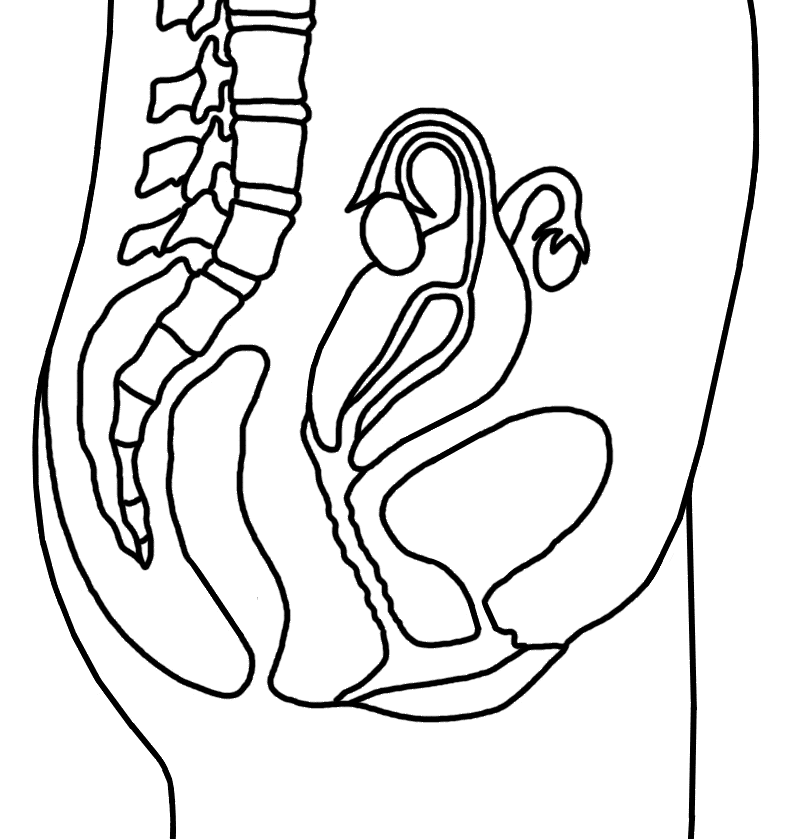 Die männlichen Geschlechtsorgane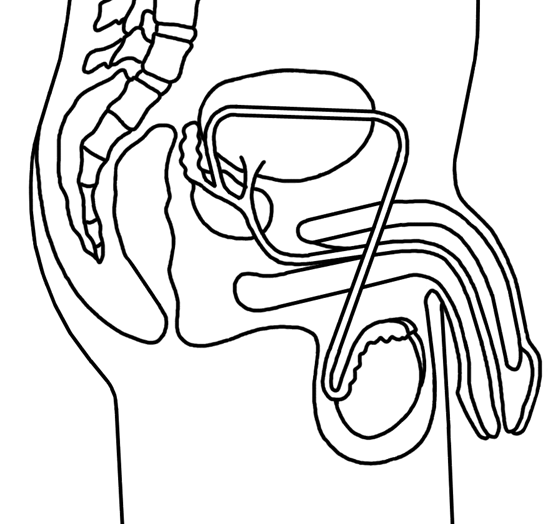 